ППМИ-2020  СТАРТОВАЛ!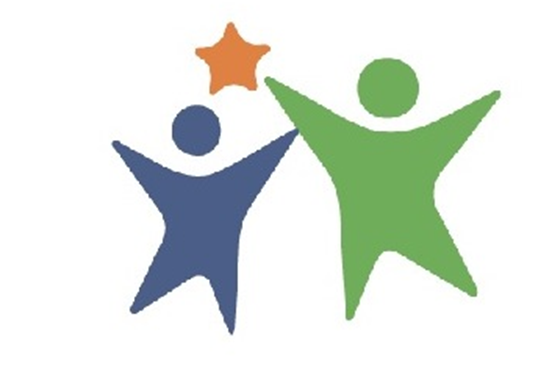               Объявление.         Уважаемые жители села Исмагилово ! 14 ноября  2019 года в 15-00 ч в здании комплекса  состоится  итоговое  собрание  жителей  с повесткой дня:1. Информация о Программе поддержки местных инициатив в Республике Башкортостан и возможном участии в нем сельского поселения. 2. О наиболее  острых социально-экономических проблемах сельского поселения, связанных с социальной и экономической инфраструктурой и выборе проекта для участия в ППМИ 3. О софинансировании проекта ППМИ со стороны сельского поселения, населения и спонсоров 4.  Выборы инициативной группы для организации работ в рамках ППМИ                                              Администрация сельского поселения.